Compare and contrast views of United States overseas expansion in the late 19th & early 20th centuries.  Evaluate how understandings of national identity, at the time, shaped these views.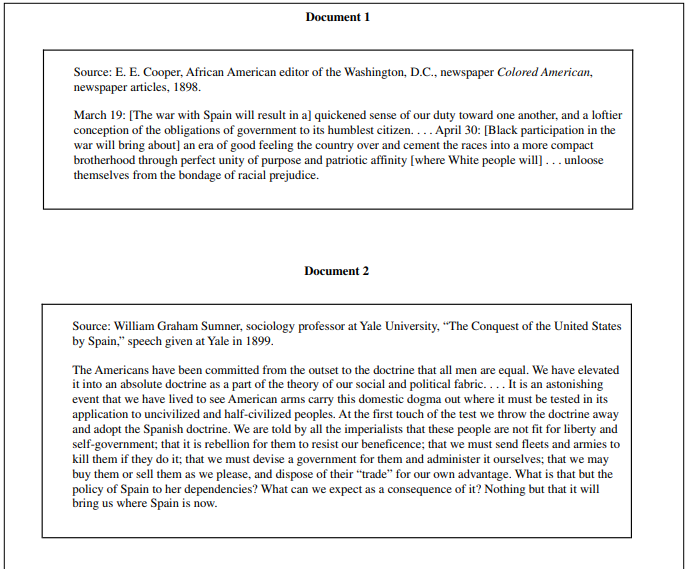 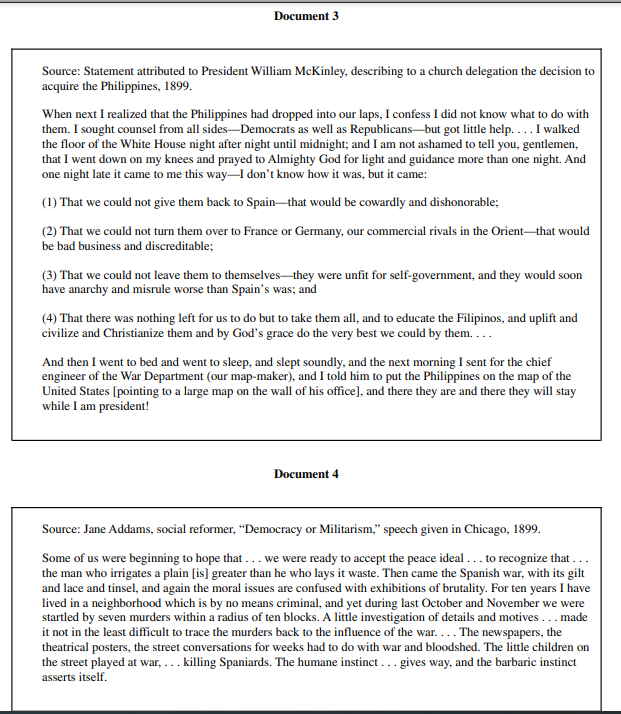 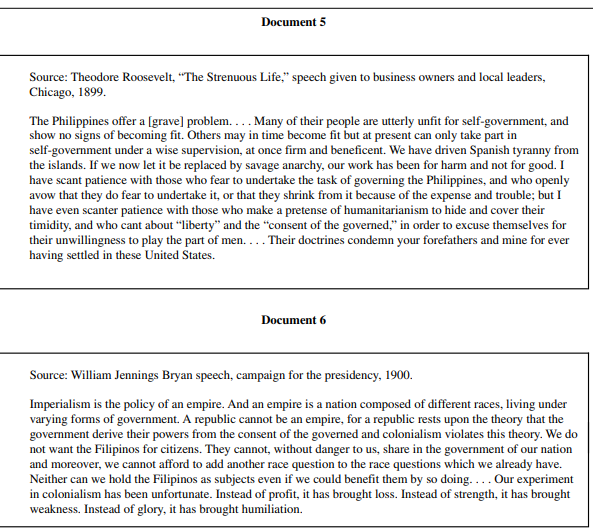 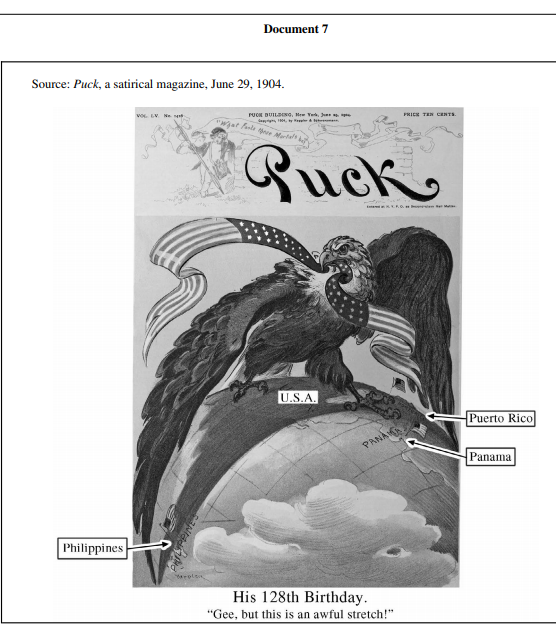 